Prepared by:Approved by: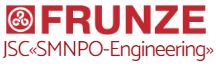 JSC «SMNPO – Engineering»Ukraine, 40009, Sumy,58, Gorkogo Str.,frunze.com.uaTel/fax +38 (0542) 777-829E-mail: sales@frunze.com.uaElectrically Driven Compressor Package (EDCP) Data Sheetfor Compressor Station ___________________Electrically Driven Compressor Package (EDCP) Data Sheetfor Compressor Station ___________________Electrically Driven Compressor Package (EDCP) Data Sheetfor Compressor Station ___________________No.ParameterValue1Transmitted gas properties: 1.1Gas composition, molar (volume)%Methane (CH4 )Ethane (С2Н6 )Propane (С3Н8 )I-Bhutan (і С4Н10 )N-Bhutan (n С4Н10 )I-Pentane (і С5Н12 )N-Pentane (n С5Н12 )Hexane (С6Н14 )Nitrogen (N2 )Carbon dioxide (CO2 )Helium (Не)Hydrogen sulfide (Н2S)Water (Н2O)Methanol1.2Content of reagents causing metal corrosion, mg/m31.3Gas density, kg/m3 (at t=20С, Р=0.1013 MPa)1.4Gas calorific value, kcal/m3 (at t=20С, Р=0.1013 MPa)1.5Gas constant, kJ/kgK1.6Maximum dust content, mg/m3 (at t=20С, Р=0,1013 МPа)1.7Dust particles maximum size, μm1.8Maximum humidity at suction conditions2Environmental conditions:2.1Ambient air temperature at the compressor station site, С– average monthly temperature:JanuaryFebruaryMarchAprilMayJuneJulyAugustSeptemberOctoberNovemberDecember absolute minimum– absolute maximum2.2Barometric pressure of atmospheric air at the compressor station, Pa2.3Design load:– wind load, kPa– snow load, kPa– seismic load, magnitudes3EDCP Specification:3.1EDCP volumetric capacity (nominal), MCMPD, minimum (at t=20С, Р=0,1013 МPа)3.2Compressor inlet gas temperature and limits of its variation, К (С)3.3Compressor gas suction pressure, MPa (abs.)3.4Compressor gas discharge pressure, MPa (abs.)3.5Compression ratio (nominal)4Electric motor specification:4.1Type (asynchronous/ synchronous)4.2Version (explosion-proof/standard)4.3Rated power, MW4.4Supply voltage (input), V (kV)4.5Rated speed, rpm4.6Speed range min./max., rpm4.7Cooling (open cycle/closed cycle)4.8Cooling method (air, liquid, combined)4.9Ingress protection rating, IPXX4.10Explosion proof rating, ЕЕх4.11Working temperature range, –/+ °С4.12Requirements for number of cold and hot starts and start-up rate5Mains power system specification:5.1Rated voltage, V (kV)5.2Voltage tolerances, +/– %5.3Frequency tolerances, +/– %5.4Rated frequency, Hz506Matching transformer specification:6.1Version/type of cooling (dry, oil)6.2Ingress protection rating, IPXX6.3Working temperature range, –/+ °С6.4Installation (in the main building of the control room, or in the container)7Frequency converter requirements:7.1Frequency converter type7.2Motor electric braking required or not7.3Braking power and time, MW/s7.4Cooling method (air, liquid)7.5Ingress protection rating, IPХХ7.6Working temperature range, –/+ °С7.7Installation (in the main building of the control room, or in the container)8Centrifugal compressor specification:8.1Type of seals (oil seals (OS)) or dry gas seals (DGS))8.2Type of bearings (oil sliding bearings (OSB) or magnetic bearings (MB))8.3Location of the compressor suction and discharge connections in the package (viewed from the drive end)9Maximum loads applied on the compressor flanges from gas pipelines:9.1 loads along the flange axis of symmetry, kgf, maximum;9.2 loads along the vertical and horizontal axes in the plane of the flange face, kgf, maximum9.3 moment about vertical and horizontal axes, kgfm, maximum10Gas pipelines diameter, wall thickness and material: suction pipeline, mm– discharge pipeline, mm11EDCP version:11.1EDCP units version (modular or in the building)11.1Modules type and parameters11.2Building type and parameters:– location of the electric drive in the same room as the centrifugal compressor (without a dividing wall) or;– location of the electric drive in different rooms with a centrifugal compressor (with a dividing wall);11.3Type of EDCP modules (or building) heating system:– electric heaters;– hot water;– gas-air;– other type11.4Package Automatic Control System recommended type11.4.1Requirements for the Automatic Control System:12Compressor anti-surge protection system type12.1The working medium used to control the anti-surge valve (ASV) (dry air or cleaned gas from the pipeline)12.2Pressure of the working medium used to control the ASV (minimum and maximum), MPa12.3Anti-surge pipeline diameter and wall thickness, mm12.4Anti-surge pipe material13ASV supply (as part of a package or as part of the compressor station)14Fire and gas detection system availability15Vibration diagnostics availability16Buffer gas treatment (in case of dry gas seals in the compressor):– station system;– package system17Separation air supplied by:– station system;– package system18Сommissioning spare parts kit availability192-year operation spare parts kit availability20Number of units at the compressor station (working + standby)21Additional requirements for EDCP, its units and systems